   Students Name: …………………………………………………………………School Name:…………………………………… Index Number ……………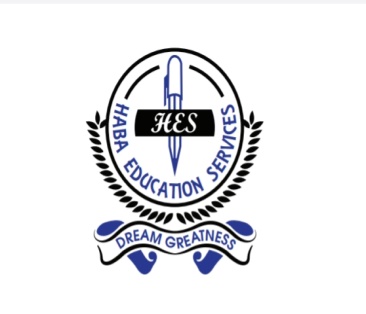 HES MOCK EXAMINATIONS 2020UGANDA CERTIFICATE OF EDUCATIONBIOLOGYPAPER 32 HOURS INSTRUCTIONS:    Answer all questions.   Drawings and answers should be made and written in the spaces provided respectively.   Use a sharp HB pencil for your drawings.   Coloured pencils or crayons should not be used.   No additional sheets of writing paper are to be inserted in this booklet.   Work on additional sheets will not be marked1.	You are provided with specimen O, which is an organ from a plant. Peel the organ removing only a thin layer. Chop the tissue into small cubes (about 15) of equal size; .	(a)	Use the cubes of the tissue as instructed in the tables below;	    (08 marks)Table I	(b)	(i)	Explain your results in test (i) in table I above.		    (02 marks)	………………………………………………………………………………………...………………………………………………………………………………………...………………………………………………………………………………………...………………………………………………………………………………………...	(ii)	Identify the active ingredient in the tissue.			     (01 mark)………………………………………………………………………………………...………………………………………………………………………………………...Make a general conclusion about the activity of the active ingredient mentioned in (b) (ii) above, basing on the results in test (ii), (iii) and (iv) in table I.	    								    (02 marks)………………………………………………………………………………………...………………………………………………………………………………………...………………………………………………………………………………………...………………………………………………………………………………………...………………………………………………………………………………………...(d)	Work out;									    (07 marks)(e)	(i)	State two factors that affect the activity of the active ingredient in the tissue, that are investigated in tests (i) and (ii) and (iii) table II.     (02 marks)………………………………………………………………………………………...………………………………………………………………………………………... (ii)	State the property of the active ingredient investigated in test (iv) in table II.								     (01 mark)………………………………………………………………………………………...………………………………………………………………………………………...2.	Specimens P, , , ,  and  are leaves of plants.	(a)	(i)	State the group of plants to which the parent of specimen  belongs.				     									     (01 mark)………………………………………………………………………………………...………………………………………………………………………………………...		(ii)	Give two reasons for your answer in (a) (i) above.		    (02 marks)………………………………………………………………………………………...………………………………………………………………………………………...………………………………………………………………………………………...………………………………………………………………………………………...	(b)	How is the structure of specimen P related to its function?              (03 marks)………………………………………………………………………………………...………………………………………………………………………………………...………………………………………………………………………………………...………………………………………………………………………………………...………………………………………………………………………………………...………………………………………………………………………………………...………………………………………………………………………………………...………………………………………………………………………………………...………………………………………………………………………………………...………………………………………………………………………………………...(c)	(i)	Make a drawing of specimen , on it label on the major parts of a leaf.	    							    			    (04 marks)		(ii)	Identify the parallel veins in specimen .			     (01 mark)………………………………………………………………………………………...………………………………………………………………………………………...	(d)	(i)	Fill the table below.						    (04 marks)Table III		(ii)	Using features of the petioles only make a dichotomous to identify the specimens considered in table III.				    (04 marks)………………………………………………………………………………………...………………………………………………………………………………………...………………………………………………………………………………………...………………………………………………………………………………………...………………………………………………………………………………………...………………………………………………………………………………………...………………………………………………………………………………………...………………………………………………………………………………………...………………………………………………………………………………………...………………………………………………………………………………………...3.	You are provided with specimens W,  and Y, which are all freshly killed animals.(a)	(i) 	Identify the phylum to which the animals belong.		     (01 mark)………………………………………………………………………………………...………………………………………………………………………………………...(ii)	State three reasons for your answer in (a) (i) above.	    (03 marks)………………………………………………………………………………………...………………………………………………………………………………………...………………………………………………………………………………………... (b)	Make a labeled drawing of the dorsal view of the head of specimen .			    								    (05 marks)(c)	State the habitat of each animal and the role the animal plays in the habitat.     (03 marks)(i)	W;  habitat 	……………………………………………………………………	Role:   ………………………………………………………………………………………...………………………………………………………………………………………...(ii)	X;  habitat 	……………………………………………………………………	Role:   ………………………………………………………………………………………...………………………………………………………………………………………...(iii)	Y;  habitat 	……………………………………………………………………	Role:   ………………………………………………………………………………………...………………………………………………………………………………………...(d)	Show how the structure of specimen W has enabled it to survive in its habitat.	     											    (06 marks)………………………………………………………………………………………...………………………………………………………………………………………...………………………………………………………………………………………...………………………………………………………………………………………...………………………………………………………………………………………...………………………………………………………………………………………...………………………………………………………………………………………...………………………………………………………………………………………...………………………………………………………………………………………...………………………………………………………………………………………...………………………………………………………………………………………...………………………………………………………………………………………...………………………………………………………………………………………...ENDFor Examiners’ use onlyFor Examiners’ use onlyFor Examiners’ use onlyQuestionMarksExaminer’s Signature1.2.3.TotalTestObservationDeductionTo  of hydrogen peroxide in a test tube add 2 cubes.To  of hydrogen peroxide in a test tube add  of solution , test the mixture with litmus paper. Add 2 cubes to the mixture.To  of hydrogen peroxide in a test tube add  of solution , test the mixture with litmus paper. Add 2 cubes to the mixture.To of hydrogen peroxide in a test tube add  of distilled water. Test the mixture with litmus paper. Add 2 cube to the mixture.TestObservationDeductionTo  of hydrogen peroxide in a test tube add 1 (one) cube.To  of hydrogen peroxide in a test tube add 1 (one) crushed cube.To  of hydrogen peroxide in a test tube add 3 crushed cubes of the tissues.To  of distilled water in a test tube add 1 (one) cube.SpecimenDescription of petiole………………………………………………………………………...………………………………………………………………………...………………………………………………………………………...………………………………………………………………………...………………………………………………………………………...………………………………………………………………………...………………………………………………………………………...………………………………………………………………………...………………………………………………………………………...………………………………………………………………………...………………………………………………………………………...………………………………………………………………………...………………………………………………………………………...………………………………………………………………………...………………………………………………………………………...………………………………………………………………………...………………………………………………………………………...………………………………………………………………………...………………………………………………………………………...………………………………………………………………………...